DEFI 1 : LES CHAISESPhotos de l’école maternelle Sellier et de l’école primaire Ferry  Photos de l’élémentaire BéthingerPhotos de la maternelle Noue Caillet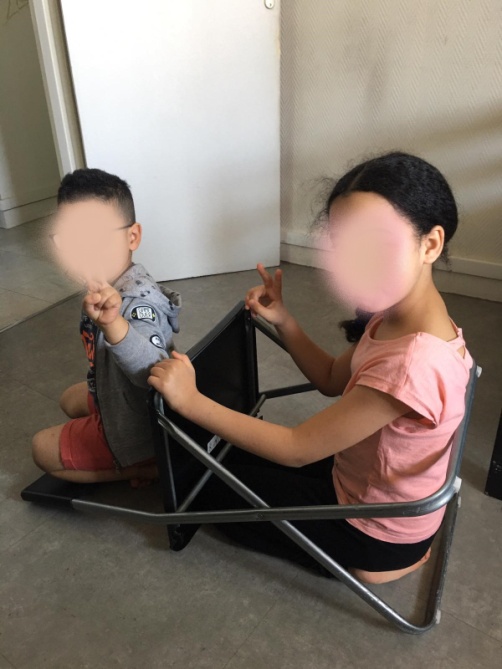 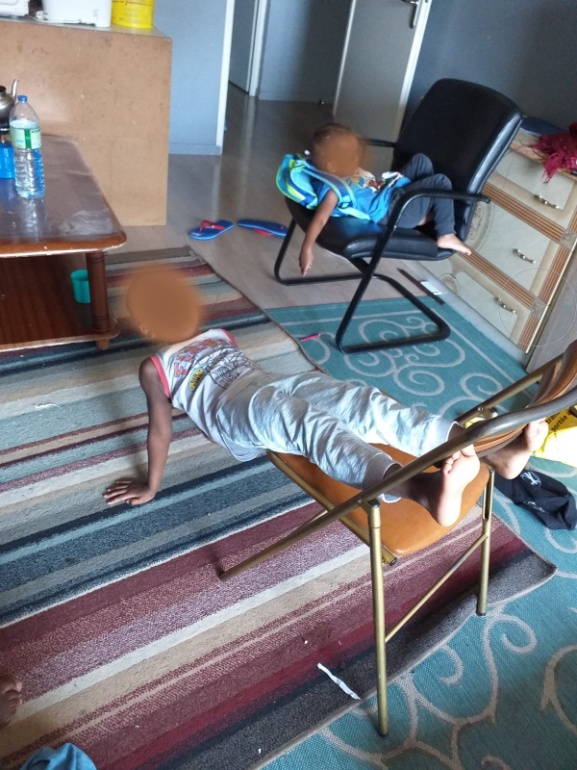 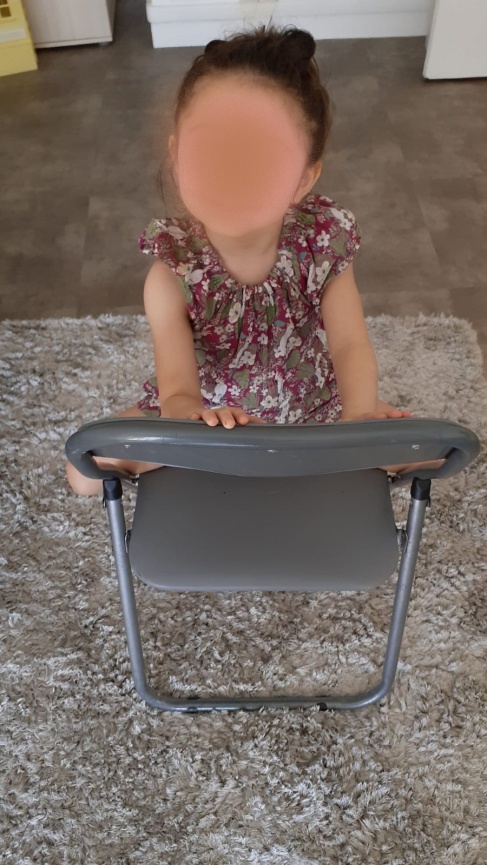 Essais à 2…Essais à 2…Création personnelleCréation personnelle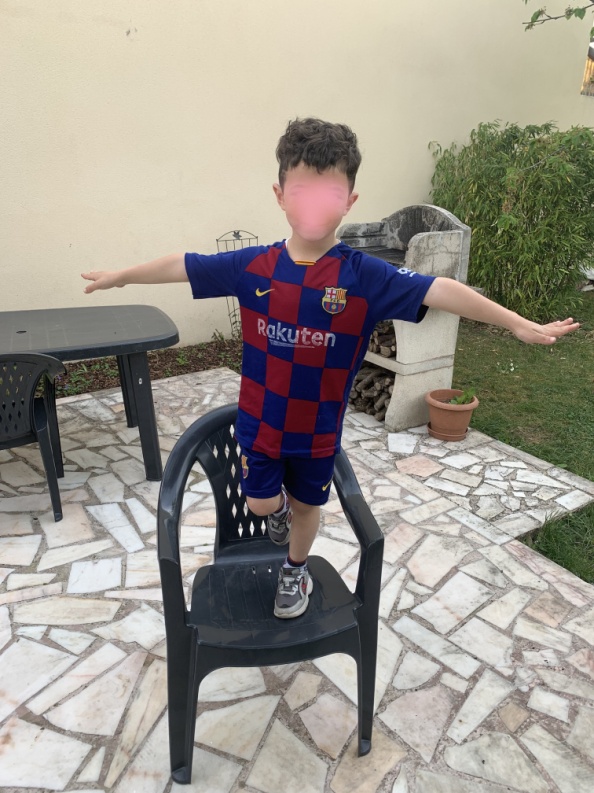 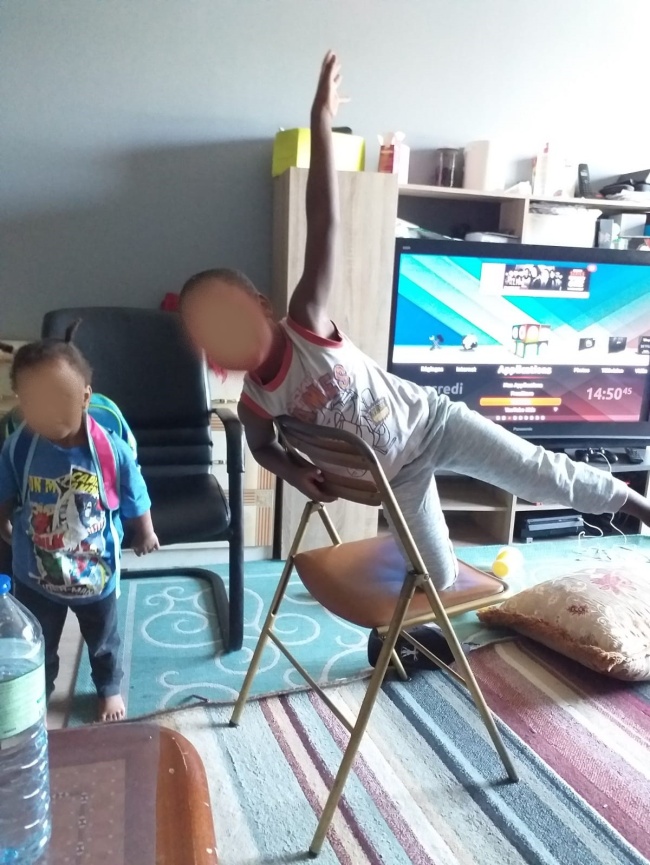 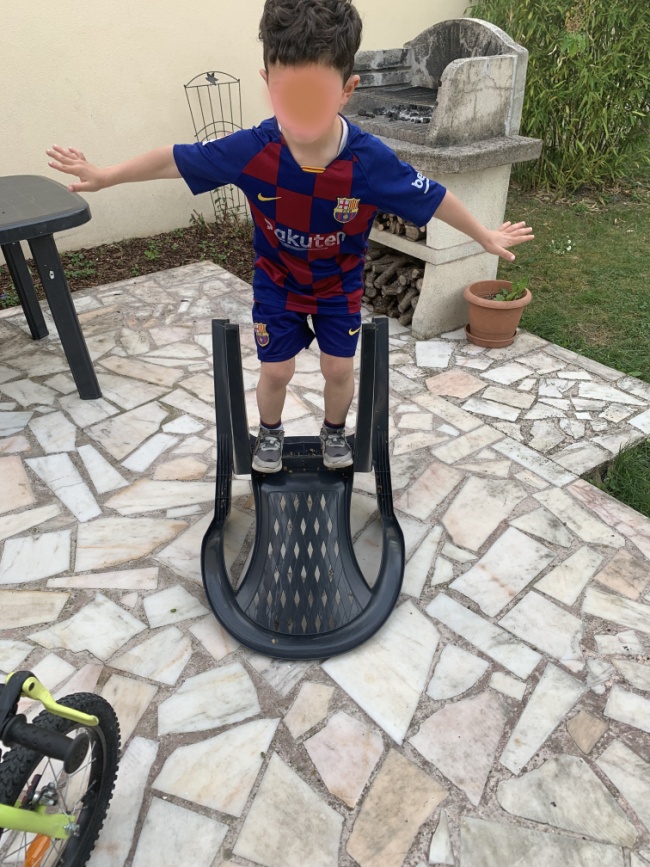 En équilibre…bravo !En équilibre…bravo !En équilibre…bravo !En équilibre…bravo !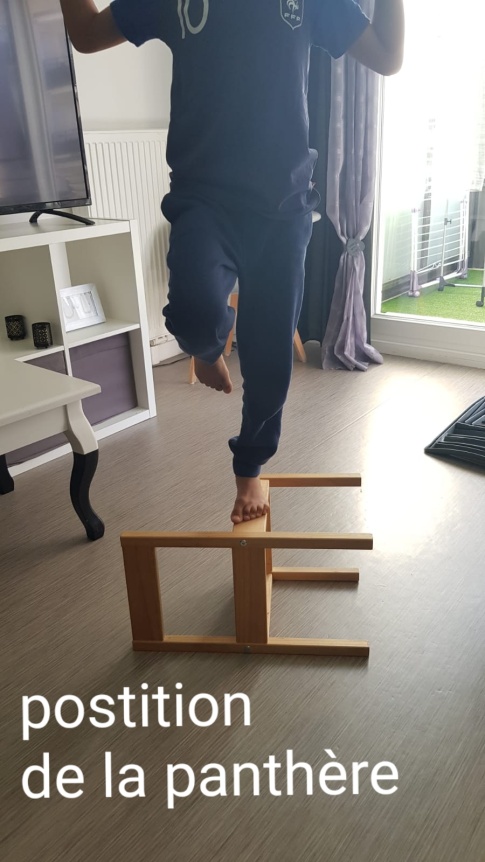 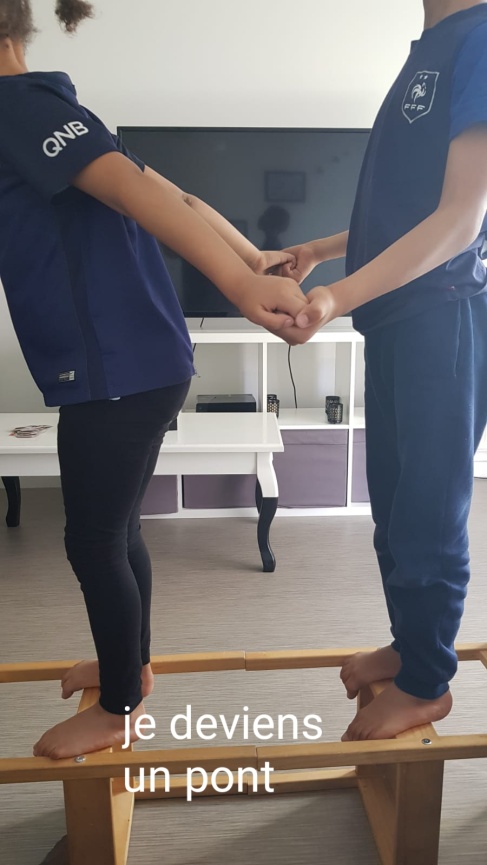 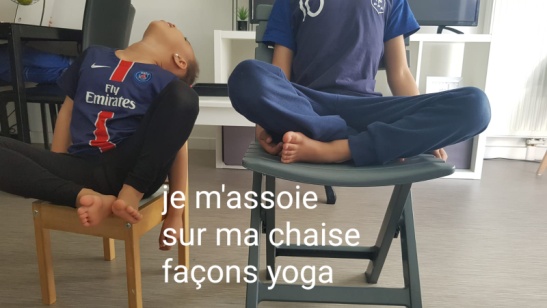 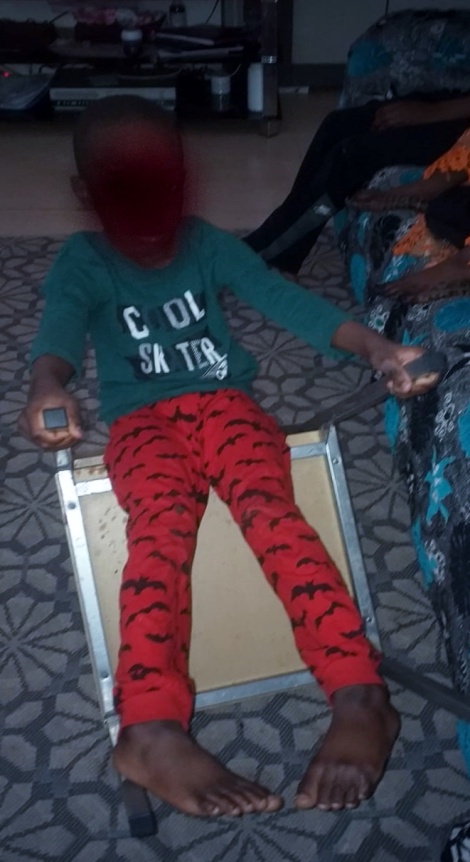 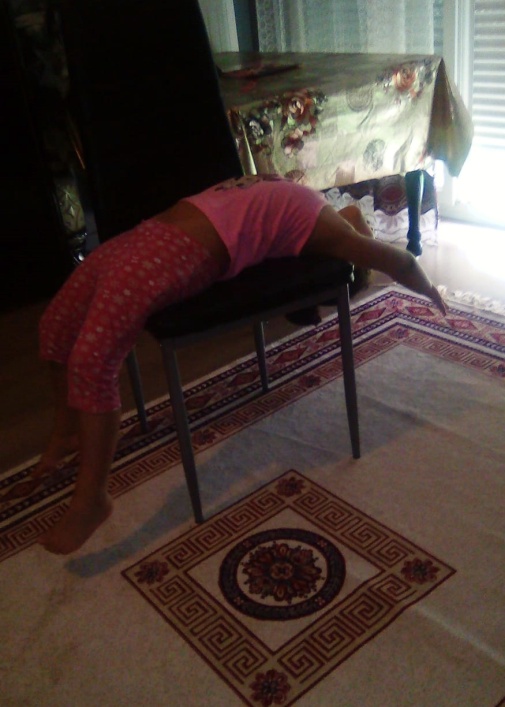 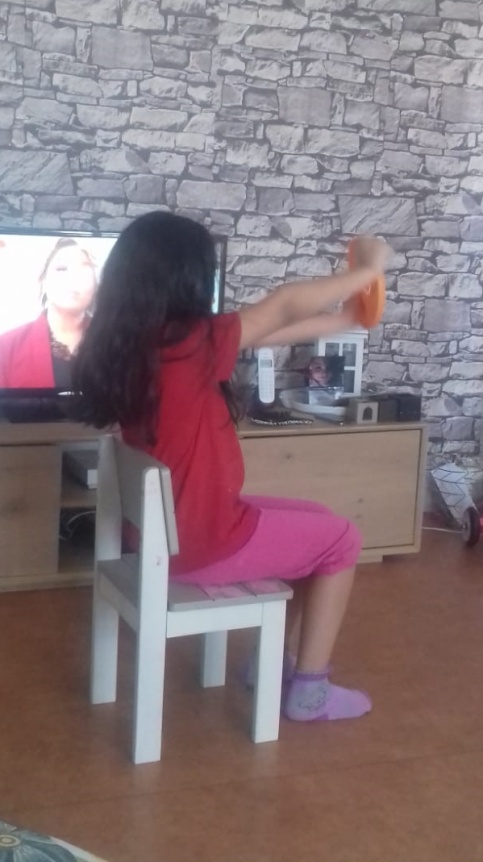 